Curriculum Overview for Core PEYear 7OAA:What is OAA?What is problem solving?What is verbal and non verbal communication?Why is this important?What is trust?What is empathy?What is teamwork?What is leadership?What are tactics?What is planning?Why is planning important?What is success? Gymnastics:Balances Tension of musclesExtension of bodyRolls (Forward, backwards, teddy, pencil, cartwheel)Jump (tuck, pike, straddle, star, pencil, split)Performing a sequenceCompositional elements (levels, speed, pathways, direction, canon and unison)OAA:Pupils will be presented with problems to try and solveLeadership opportunitiesEvaluating performanceCommunication and teamworkPupils to plan a solution to a problem.How does problem solving link to everyday life?Why is it important to analyse a problem?Why is understanding empathy important when working with others?Gymnastics:Pupils to perform skills within rehearsal time and student observation routines.Leadership/ coaching opportunities.Evaluating performance.Communication and teamwork.OAA:What is OAA?What is problem solving?What is verbal and non verbal communication?Why is this important?What is trust?What is empathy?What is teamwork?What is leadership?What are tactics?What is planning?Why is planning important?What is success? OAA:OAA – Outdoor Adventurous ActivitiesProblem SolvingVerbal Communication Non -Verbal Communication TrustEmpathyTeamworkLeadershipTacticsAnalysePlanningSuccessGymnastics:Balances Tension of musclesExtension of bodyRolls (Forward, backwards, teddy, pencil, cartwheel)Jump (tuck, pike, straddle, star, pencil, split)Performing a sequenceCompositional elements (levels, speed, pathways, direction, canon and unison)Gymnastics:BalanceTensionExtensionQuality of Movement
RollsSafetyJumpingAesthetically pleasingControl FluencyLevels SpeedPathwaysDirectionsCanon UnisonFitness:Pupils to perform training session Leadership opportunitiesEvaluating performanceCommunication and teamworkDesigning their own training sessionsOAA:OAA – Outdoor Adventurous ActivitiesProblem SolvingVerbal Communication Non -Verbal Communication TrustEmpathyTeamworkLeadershipTacticsAnalysePlanningSuccessHalf Term 1: Rotation of SportsSubstantive Knowledge:Netball:           -   Bounce pass        -     Chest Pass         -    overhead pass ShootingCreating space Moving on and off the ballDefensive channellingDodgingMarkingFootwork  Dance:The characteristics of different styles of dance through the decadesKnow the meaning of the following key words; canon, unison, repetition, addition, formationHow to observe and evaluate a performanceSwimming:Front crawlBack strokeBreast strokeButterflyTrickle breathingBadminton:GripStanceServing – backhandOverhead shotsBody position Hockey:Open dribble Gripping the stickPush passReceiving the ballShooting the ballBlock tackleRunning into spaceMoving the ball into spaceMarking a playerDisciplinary Knowledge:Netball:Pupils to perform skills within drills, conditioned games, small sided game/mini tournaments.Leadership opportunitiesOfficiatingEvaluating performanceCommunication and teamworkDance:Pupils to perform skills within rehearsal time and student observation routines.Pupils demonstrate their knowledge of the different styles of dance through learning and rehearsing a number of different routines.Leadership/ coaching opportunities.Evaluating performance.Communication and teamwork.Demonstrating rhythm, formations, pathways, canon/unison/ levels and varied timings into a performance.Swimming:Pupils to perform skills within drillsLeadership opportunitiesEvaluating performanceCommunication and teamworkBadminton: Pupils to perform skills within drills, conditioned games, small sided game/mini tournaments.Leadership opportunitiesOfficiatingEvaluating performanceCommunication and teamworkSelection of shot to meet the demands of a gameHockey:Pupils to perform skills within drills, conditioned games, small sided game/mini tournaments.Leadership opportunitiesOfficiatingEvaluating performanceCommunication and teamwork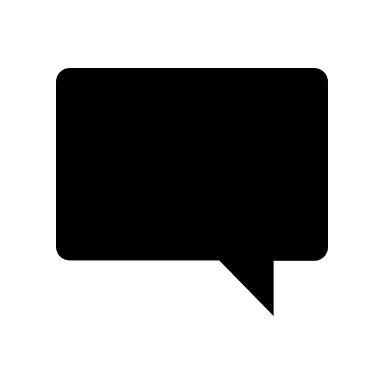 Netball:Bounce passChest passOverhead passCreating SpaceMovement on and off the ballShootingAccuracyChannellingAgilityBeat a defenderSpeedCommunicationOfficiatingDodgingMarking Half Term 1: Rotation of SportsSubstantive Knowledge:Netball:           -   Bounce pass        -     Chest Pass         -    overhead pass ShootingCreating space Moving on and off the ballDefensive channellingDodgingMarkingFootwork  Dance:The characteristics of different styles of dance through the decadesKnow the meaning of the following key words; canon, unison, repetition, addition, formationHow to observe and evaluate a performanceSwimming:Front crawlBack strokeBreast strokeButterflyTrickle breathingBadminton:GripStanceServing – backhandOverhead shotsBody position Hockey:Open dribble Gripping the stickPush passReceiving the ballShooting the ballBlock tackleRunning into spaceMoving the ball into spaceMarking a playerDisciplinary Knowledge:Netball:Pupils to perform skills within drills, conditioned games, small sided game/mini tournaments.Leadership opportunitiesOfficiatingEvaluating performanceCommunication and teamworkDance:Pupils to perform skills within rehearsal time and student observation routines.Pupils demonstrate their knowledge of the different styles of dance through learning and rehearsing a number of different routines.Leadership/ coaching opportunities.Evaluating performance.Communication and teamwork.Demonstrating rhythm, formations, pathways, canon/unison/ levels and varied timings into a performance.Swimming:Pupils to perform skills within drillsLeadership opportunitiesEvaluating performanceCommunication and teamworkBadminton: Pupils to perform skills within drills, conditioned games, small sided game/mini tournaments.Leadership opportunitiesOfficiatingEvaluating performanceCommunication and teamworkSelection of shot to meet the demands of a gameHockey:Pupils to perform skills within drills, conditioned games, small sided game/mini tournaments.Leadership opportunitiesOfficiatingEvaluating performanceCommunication and teamworkDance:Rhythm MotifFormationPathwaysCanonRoutineLevelsUnisonTimingsRehearsalAnalysisAdditionRepetitionCharlestonDiscoHipHopHalf Term 1: Rotation of SportsSubstantive Knowledge:Netball:           -   Bounce pass        -     Chest Pass         -    overhead pass ShootingCreating space Moving on and off the ballDefensive channellingDodgingMarkingFootwork  Dance:The characteristics of different styles of dance through the decadesKnow the meaning of the following key words; canon, unison, repetition, addition, formationHow to observe and evaluate a performanceSwimming:Front crawlBack strokeBreast strokeButterflyTrickle breathingBadminton:GripStanceServing – backhandOverhead shotsBody position Hockey:Open dribble Gripping the stickPush passReceiving the ballShooting the ballBlock tackleRunning into spaceMoving the ball into spaceMarking a playerDisciplinary Knowledge:Netball:Pupils to perform skills within drills, conditioned games, small sided game/mini tournaments.Leadership opportunitiesOfficiatingEvaluating performanceCommunication and teamworkDance:Pupils to perform skills within rehearsal time and student observation routines.Pupils demonstrate their knowledge of the different styles of dance through learning and rehearsing a number of different routines.Leadership/ coaching opportunities.Evaluating performance.Communication and teamwork.Demonstrating rhythm, formations, pathways, canon/unison/ levels and varied timings into a performance.Swimming:Pupils to perform skills within drillsLeadership opportunitiesEvaluating performanceCommunication and teamworkBadminton: Pupils to perform skills within drills, conditioned games, small sided game/mini tournaments.Leadership opportunitiesOfficiatingEvaluating performanceCommunication and teamworkSelection of shot to meet the demands of a gameHockey:Pupils to perform skills within drills, conditioned games, small sided game/mini tournaments.Leadership opportunitiesOfficiatingEvaluating performanceCommunication and teamworkSwimming:Free styleFront crawlBack crawlBreast strokeButterflycoordinationSpeedStreamlineTensionExtensionTrickle breathingHalf Term 1: Rotation of SportsSubstantive Knowledge:Netball:           -   Bounce pass        -     Chest Pass         -    overhead pass ShootingCreating space Moving on and off the ballDefensive channellingDodgingMarkingFootwork  Dance:The characteristics of different styles of dance through the decadesKnow the meaning of the following key words; canon, unison, repetition, addition, formationHow to observe and evaluate a performanceSwimming:Front crawlBack strokeBreast strokeButterflyTrickle breathingBadminton:GripStanceServing – backhandOverhead shotsBody position Hockey:Open dribble Gripping the stickPush passReceiving the ballShooting the ballBlock tackleRunning into spaceMoving the ball into spaceMarking a playerDisciplinary Knowledge:Netball:Pupils to perform skills within drills, conditioned games, small sided game/mini tournaments.Leadership opportunitiesOfficiatingEvaluating performanceCommunication and teamworkDance:Pupils to perform skills within rehearsal time and student observation routines.Pupils demonstrate their knowledge of the different styles of dance through learning and rehearsing a number of different routines.Leadership/ coaching opportunities.Evaluating performance.Communication and teamwork.Demonstrating rhythm, formations, pathways, canon/unison/ levels and varied timings into a performance.Swimming:Pupils to perform skills within drillsLeadership opportunitiesEvaluating performanceCommunication and teamworkBadminton: Pupils to perform skills within drills, conditioned games, small sided game/mini tournaments.Leadership opportunitiesOfficiatingEvaluating performanceCommunication and teamworkSelection of shot to meet the demands of a gameHockey:Pupils to perform skills within drills, conditioned games, small sided game/mini tournaments.Leadership opportunitiesOfficiatingEvaluating performanceCommunication and teamworkBadminton:StanceGripForehandBackhandOverhead clearAgilityMovementPositionAwarenessReady positionHalf Term 1: Rotation of SportsSubstantive Knowledge:Netball:           -   Bounce pass        -     Chest Pass         -    overhead pass ShootingCreating space Moving on and off the ballDefensive channellingDodgingMarkingFootwork  Dance:The characteristics of different styles of dance through the decadesKnow the meaning of the following key words; canon, unison, repetition, addition, formationHow to observe and evaluate a performanceSwimming:Front crawlBack strokeBreast strokeButterflyTrickle breathingBadminton:GripStanceServing – backhandOverhead shotsBody position Hockey:Open dribble Gripping the stickPush passReceiving the ballShooting the ballBlock tackleRunning into spaceMoving the ball into spaceMarking a playerDisciplinary Knowledge:Netball:Pupils to perform skills within drills, conditioned games, small sided game/mini tournaments.Leadership opportunitiesOfficiatingEvaluating performanceCommunication and teamworkDance:Pupils to perform skills within rehearsal time and student observation routines.Pupils demonstrate their knowledge of the different styles of dance through learning and rehearsing a number of different routines.Leadership/ coaching opportunities.Evaluating performance.Communication and teamwork.Demonstrating rhythm, formations, pathways, canon/unison/ levels and varied timings into a performance.Swimming:Pupils to perform skills within drillsLeadership opportunitiesEvaluating performanceCommunication and teamworkBadminton: Pupils to perform skills within drills, conditioned games, small sided game/mini tournaments.Leadership opportunitiesOfficiatingEvaluating performanceCommunication and teamworkSelection of shot to meet the demands of a gameHockey:Pupils to perform skills within drills, conditioned games, small sided game/mini tournaments.Leadership opportunitiesOfficiatingEvaluating performanceCommunication and teamworkHockey:Open dribble
Flat side of stick
Passing
Push
Space
Movement
Shooting
Accuracy
Block Tackle
Defence
Marking
Agility
Beat a defender
SpeedHalf Term 1: Rotation of SportsSubstantive Knowledge:Netball:           -   Bounce pass        -     Chest Pass         -    overhead pass ShootingCreating space Moving on and off the ballDefensive channellingDodgingMarkingFootwork  Dance:The characteristics of different styles of dance through the decadesKnow the meaning of the following key words; canon, unison, repetition, addition, formationHow to observe and evaluate a performanceSwimming:Front crawlBack strokeBreast strokeButterflyTrickle breathingBadminton:GripStanceServing – backhandOverhead shotsBody position Hockey:Open dribble Gripping the stickPush passReceiving the ballShooting the ballBlock tackleRunning into spaceMoving the ball into spaceMarking a playerDisciplinary Knowledge:Netball:Pupils to perform skills within drills, conditioned games, small sided game/mini tournaments.Leadership opportunitiesOfficiatingEvaluating performanceCommunication and teamworkDance:Pupils to perform skills within rehearsal time and student observation routines.Pupils demonstrate their knowledge of the different styles of dance through learning and rehearsing a number of different routines.Leadership/ coaching opportunities.Evaluating performance.Communication and teamwork.Demonstrating rhythm, formations, pathways, canon/unison/ levels and varied timings into a performance.Swimming:Pupils to perform skills within drillsLeadership opportunitiesEvaluating performanceCommunication and teamworkBadminton: Pupils to perform skills within drills, conditioned games, small sided game/mini tournaments.Leadership opportunitiesOfficiatingEvaluating performanceCommunication and teamworkSelection of shot to meet the demands of a gameHockey:Pupils to perform skills within drills, conditioned games, small sided game/mini tournaments.Leadership opportunitiesOfficiatingEvaluating performanceCommunication and teamwork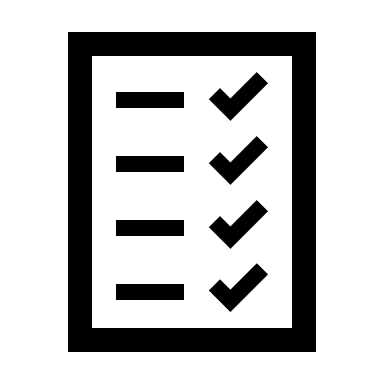 Pupils are assessed throughout the unit. Pupils will complete their assessment booklet at the end of each activity which will include a pupil grade and a teacher grade.Half Term 2: Rotation of SportsSubstantive Knowledge:Swimming:Front crawlBack strokeBreast strokeButterflyTrickle breathingDance:What is beat?What is rhythm?What is motif?What is meant by formations?What are pathways?What is canon?What is levels?What is unison?What is meant by timings?What is meant by rehearsal?What is analysing performance?Badminton:GripStanceServe (backhand and forehand)Overhead clearDrop shotNet shotDisciplinary Knowledge:Swimming:Pupils to perform skills within drillsLeadership opportunitiesEvaluating performanceCommunication and teamworkDance:Pupils to perform skills within rehearsal time and student observation routines.Leadership/ coaching opportunities.Evaluating performance.Communication and teamwork.Demonstrating rhythm, formations, pathways, canon/unison/ levels and varied timings into a performance.Badminton:Pupils to perform skills within drills and conditioned gamesLeadership opportunitiesOfficiatingEvaluating performanceCommunication and teamworkSelection of shot to meet the demands of a gameSwimming:Free styleFront crawlBack crawlBreast strokeButterflycoordinationSpeedStreamlineTensionExtensionTrickle breathingHalf Term 2: Rotation of SportsSubstantive Knowledge:Swimming:Front crawlBack strokeBreast strokeButterflyTrickle breathingDance:What is beat?What is rhythm?What is motif?What is meant by formations?What are pathways?What is canon?What is levels?What is unison?What is meant by timings?What is meant by rehearsal?What is analysing performance?Badminton:GripStanceServe (backhand and forehand)Overhead clearDrop shotNet shotDisciplinary Knowledge:Swimming:Pupils to perform skills within drillsLeadership opportunitiesEvaluating performanceCommunication and teamworkDance:Pupils to perform skills within rehearsal time and student observation routines.Leadership/ coaching opportunities.Evaluating performance.Communication and teamwork.Demonstrating rhythm, formations, pathways, canon/unison/ levels and varied timings into a performance.Badminton:Pupils to perform skills within drills and conditioned gamesLeadership opportunitiesOfficiatingEvaluating performanceCommunication and teamworkSelection of shot to meet the demands of a gameDance:BeatsRhythm MotifFormationPathwaysCanonRoutineLevelsFloor UnisonTimingsRehearsalAnalysisHalf Term 2: Rotation of SportsSubstantive Knowledge:Swimming:Front crawlBack strokeBreast strokeButterflyTrickle breathingDance:What is beat?What is rhythm?What is motif?What is meant by formations?What are pathways?What is canon?What is levels?What is unison?What is meant by timings?What is meant by rehearsal?What is analysing performance?Badminton:GripStanceServe (backhand and forehand)Overhead clearDrop shotNet shotDisciplinary Knowledge:Swimming:Pupils to perform skills within drillsLeadership opportunitiesEvaluating performanceCommunication and teamworkDance:Pupils to perform skills within rehearsal time and student observation routines.Leadership/ coaching opportunities.Evaluating performance.Communication and teamwork.Demonstrating rhythm, formations, pathways, canon/unison/ levels and varied timings into a performance.Badminton:Pupils to perform skills within drills and conditioned gamesLeadership opportunitiesOfficiatingEvaluating performanceCommunication and teamworkSelection of shot to meet the demands of a gameBadminton:GripBody positionFlickBackhandForehandOverhead clearDrop shotNet shotAccuracyPowerAgilityHalf Term 2: Rotation of SportsSubstantive Knowledge:Swimming:Front crawlBack strokeBreast strokeButterflyTrickle breathingDance:What is beat?What is rhythm?What is motif?What is meant by formations?What are pathways?What is canon?What is levels?What is unison?What is meant by timings?What is meant by rehearsal?What is analysing performance?Badminton:GripStanceServe (backhand and forehand)Overhead clearDrop shotNet shotDisciplinary Knowledge:Swimming:Pupils to perform skills within drillsLeadership opportunitiesEvaluating performanceCommunication and teamworkDance:Pupils to perform skills within rehearsal time and student observation routines.Leadership/ coaching opportunities.Evaluating performance.Communication and teamwork.Demonstrating rhythm, formations, pathways, canon/unison/ levels and varied timings into a performance.Badminton:Pupils to perform skills within drills and conditioned gamesLeadership opportunitiesOfficiatingEvaluating performanceCommunication and teamworkSelection of shot to meet the demands of a gamePupils are assessed throughout the unit. Pupils will complete their assessment booklet at the end of each activity which will include a pupil grade and a teacher grade. 